AbschießenVerunsichernWer beim nichtpartnerschaftlichen Argumentieren die Argumente seines Gesprächspartners "abschießen" will, kann dies dadurch tun, dass er seinen Gesprächspartner persönlich verunsichert.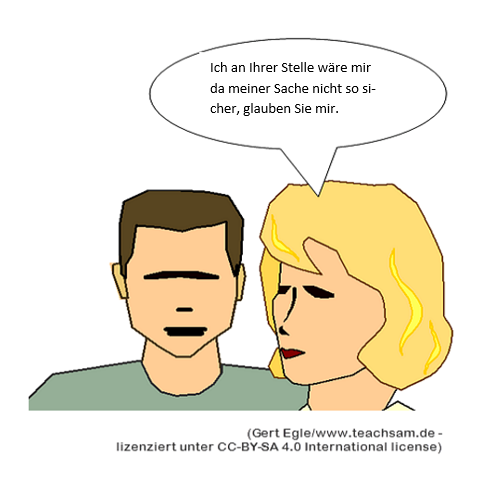 Beispiele:Sind Sie sich Ihrer Sache da so sicher?Woher wollen Sie das denn so genau wissen?Haben Sie auch nachgeforscht, ob dazu nicht schon längst neue Erkenntnisse vorliegen?Arbeitsanregungen:Beschreiben Sie, wie und mit welcher Absicht die Sprecherin die Argumente ihres Gesprächspartners "abschießen" will.Ergänzen Sie die Liste um eigene Beispiele.Welche Gruppe findet am schnellsten 5 weitere Beispiele dafür?Wie könnte man Ihrer Ansicht nach am wirkungsvollsten darauf reagieren?